NASIR-AMEEN NASIR 17/ENG02/045COMPUTER ENGINEERINGAssignment 4SOLUTIONFunction filefunction dydt = nassnass(t,y)dydt(1)=-15/500*y(1) + 5/1000*y(2)+1;dydt(2)= 15/500*y(1) - 18/1000*y(2)+3/400*y(3);dydt(3)= 13/1000*y(2) - 13/400*y(3);dydt=dydt';endSimulation filecommandwindowclearvarsclcclose all[t,q] = ode45('nassnass',[0:45:1200], [0 0 0]);figure(1)subplot(3,1,1)plot(t,q(:,1),'-go');legend('Tank 1')xlabel('Time (min)')ylabel('Volume (litre)')axis([0 1200 0 50])title ('Dynamic responses of the tanks')subplot(3,1,2)plot(t,q(:,2),'-.b*');legend('Tank 2')xlabel('Time (min)')ylabel('Volume (litre)')grid onaxis([0 1200 0 100])subplot(3,1,3)plot(t,q(:,3),'--r+')legend('Tank 3')xlabel('Time (min)')ylabel('Volume (litre)')grid onaxis([0 1200 0 40])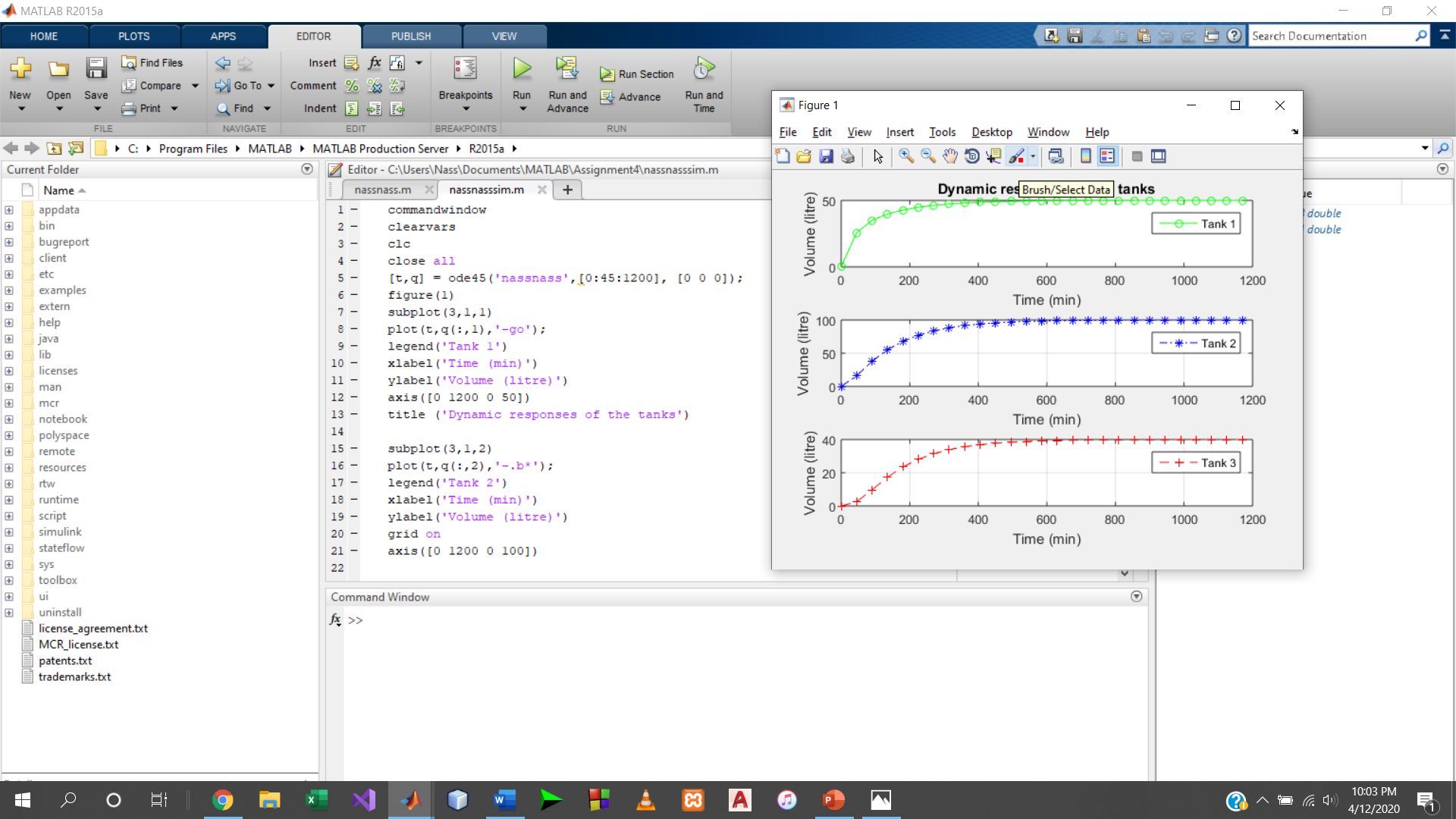 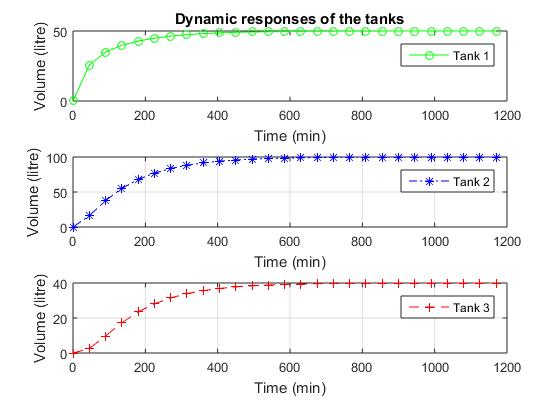 